ПРОТОКОЛ №4ВНЕОЧЕРЕДНОГО ОБЩЕГО СОБРАНИЯ ЧЛЕНОВ Товарищества собственников недвижимостиСадоводческого некоммерческого товарищества «Скалистый-89»г.Севастополь                                                                                                       02.07.2023                                                                                                                  Дата проведения собрания: "02 "июля .Место проведения: г. Севастополь, в районе Крепостного шоссе, здание правления ТСН СНТ «Скалистый-89»Форма проведения собрания: очное собрание .Открытие собрания: 10 часов 25 минут.Собрание закрыто: 12 часов 00 минут.На момент проведения общего собрания членами Товарищества собственников недвижимости Садоводческого некоммерческого товарищества «Скалистый-89»являются 138  человек, зарегистрировано на собрании 78 человек, что составляет 56,5 % от общего числа членов. Кворум имеется.Общее собрание членов Товарищества собственников недвижимостиСадоводческого некоммерческого товарищества «Скалистый-89»правомочно принимать решения по повестке дня.Председатель собрания – Бриль Раиса БорисовнаСекретарь собрания - Морванюк Ольга Александровна.Повестка дня:1. Проведение инструктажа по Пожарной безопасности 2. Отчет Председателя и Правления о работе за период с 08.01.2023 г. по 01.07.2023 г.3. Утверждение отчета Ревизионной комиссии за период 2021-2022 гг.4. Утверждение приходно-расходной сметы. Размеров членских и целевых взносов, и размера платы, предусмотренных частью 3 статьи 5 ФЗ-217на отчетный период 2023-2024 гг.5. Вынесение на рассмотрение коммерческого предложения по прокладке подземного водовода.6. Принятие в члены  ТСН СНТ «Скалистый-89» участок №153 (Гриневич), участок №82 (Савенко И.Н.)     По пункту  1 повестки дня  общего собрания, слушали  члена правления -  ответственного за пожарную безопасность Ильина Сергея Юрьевича.Сергей Юрьевич, провел инструктаж по пожарной безопасности в СНТ. (Инструкция опубликована на сайте ТСН СНТ «Скалистый-89» Присутствующие расписались в Журнале учёта проведения  противопожарного инструктажа.    По пункту  2  повестки дня выступила Председатель Кочуева Елена Анатольевнуа Которая отчиталась о проделанной работе за период с 08.01.2023 г. по 01.07.2023 г.Документация полученная в неполном объеме и восстанавливается. Перезаключены договоры со всеми поставщиками услуг (Севэнергосбыт, ГУП «Благоустройство города Севастополя).Получен Государственный акт на право постоянного пользования землей. Установлены приборы учета электроэнергии на участки №185, №134, №135, №89Произведена замена лампочек уличного освещения.Производится покос травы на дорогах общего пользования.Проведен водовод к участку №134Устранены утечки центрального водовода.Заключен договор с Федеральным бюджетным учреждением здравоохранения  «Центр гигиены и эпидемиологии по Республике Крым и городу Севастополю»Произведен отбор воды для химического и бактериологического анализа. В результате проверки вода пригодна для технических нужд. Результаты  опубликованы на сайте ТСН СНТ «Скалистый-89»  По вопросу   3 повестки дня  общего собрания, слушали председателя ревизионной комиссии Гриневич Оксану Юрьевну, которая сообщила, что в результате проверки документов хозяйственной деятельности ,  перерасхода  по статьям  затрат не обнаружено. Работа председателя и бухгалтера  удовлетворительна.ВОПРОС № 4: Утверждение членских взносов на 2023/2024 год      По данному вопросу выслушав ряд мнений было решено утвердить смету РЕШЕНИЕ:  Размер взносов для членов ТСН СНТ «Скалистый-89» 2023/2024г. и платежей, вносимых собственниками земельных участков в границах ТСН СНТ «Скалистый-89» составляет  1980,84 за соткуВзнос на водопотребление   35,00 за м3Результаты голосования :За -58 голосовПротив - 6 голосовВоздержался – 14 голосов По вопросу № 4 выступил  член правления  Каргин Дмитрий Юрьевич, он  сообщил, что существующая система водоснабжения   в течение двух лет выйдет полностью из строя, что приведет к большим затратам, на сегодня существующий водовод требует постоянного ремонта. Имеющееся оборудование у СНТ может обеспечить бесперебойную подачу воды.  На рассмотрение было вынесено два  коммерческих предложения по прокладке подземного водовода .  По данному вопросу выступили  так же члены ТСН СНТ «Скалистый-89»  . РЕШЕНИЕ :В результате дебатов, было решено  рассмотреть еще коммерческие предложения и   начать частичную реализацию проекта.Результаты голосования :За -   50  голосовПротив - 1  голосовВоздержался – 27  голосовПо 6  пункту собрания  было вынесено решение:Принять в члены ТСН СНТ «Скалистый -89» :На собрании были  вынесены дополнительные  вопросыГриневич    Александра Юрьевича  (уч.153)Савенко И.Н. (уч.82)Результаты голосования :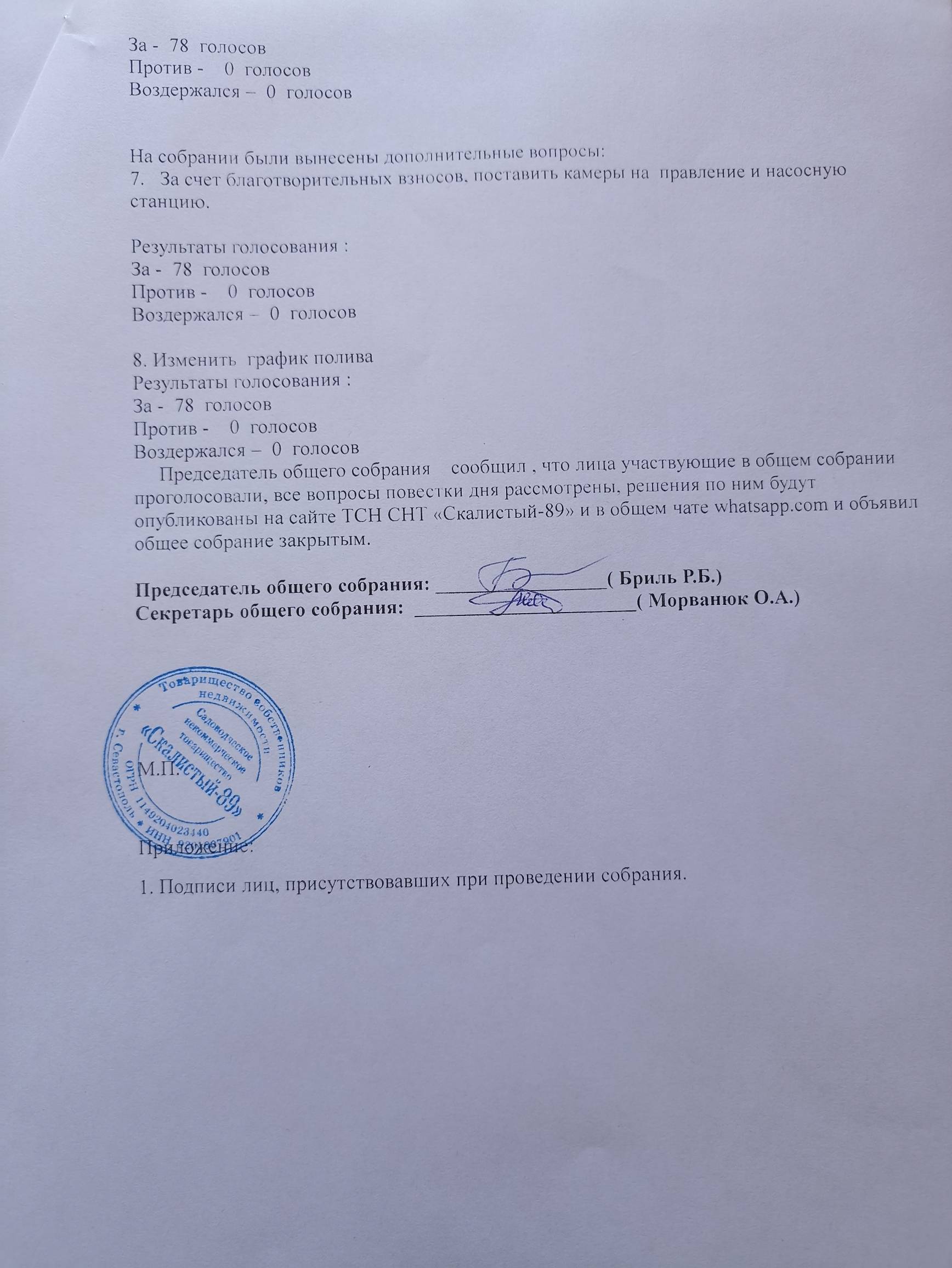 